Gorge Walking Suggested Kit ListThe following is a suggested kit list:Swim wearLong sleeved top for under wetsuitShorts or trousers to go over wetsuit (NOT jeans)TowelSpare set of clothes to get changed into after the sessionFootwear- ideally boots or old trainers with a thick pair of socks. (NOT wellies)Any personal medication Please ensure you have filled out the personal information form out and if you can fill in the size chart and send it back to us either on the form or in an email prior to the session that would be great.Please note there are no facilities at this location. All safety equipment is provided by Alfresco Adventures. We are supported by Berghaus and Cotswold Outdoor. We have recommended Berghaus products and equipment which can be purchased from Cotswold Outdoors on this kit list.  Cotswold Outdoor give all our clients 15% off instore and online using the following code-AF-ALFADV-C7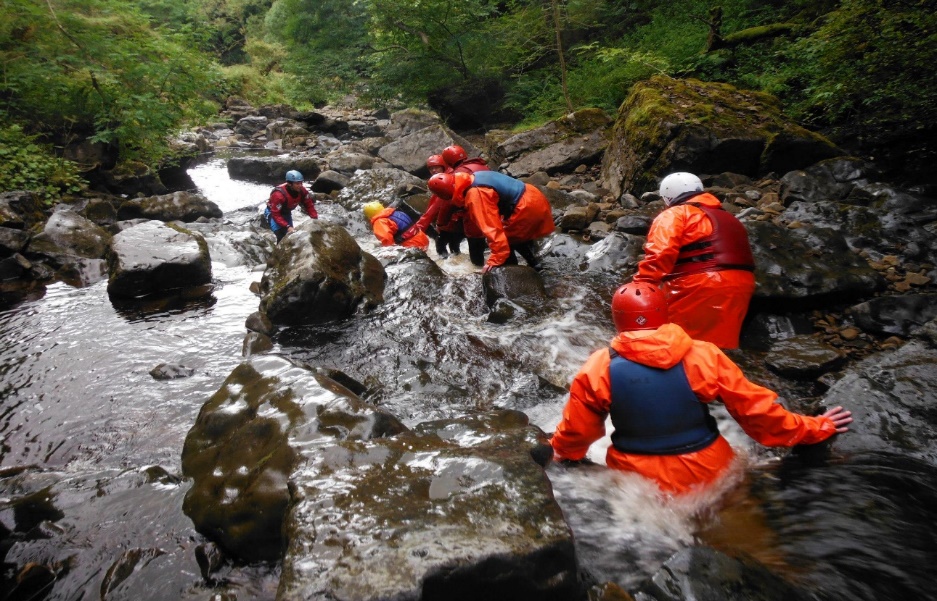 